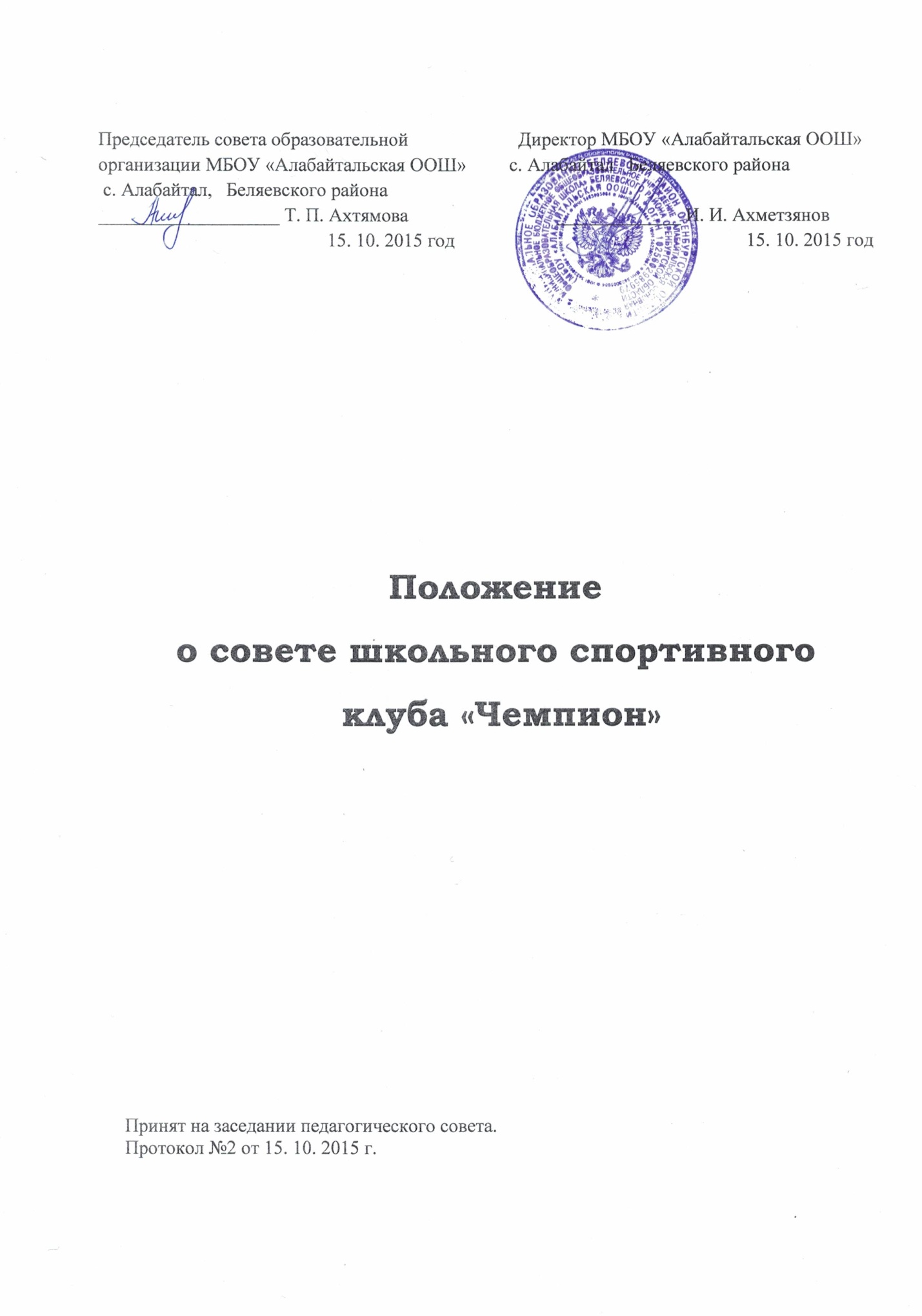 Председатель совета образовательной                       Директор МБОУ «Алабайтальская ООШ»организации МБОУ «Алабайтальская ООШ»         с. Алабайтал   Беляевского района                      с. Алабайтал,   Беляевского района___________________ Т. П. Ахтямова                               _____________ И. И. Ахметзянов                                                15. 10. 2015 год                                                             15. 10. 2015 годПоложение о совете школьного спортивного клуба «Чемпион»Принят на заседании педагогического совета. Протокол №2 от 15. 10. 2015 г.\1.Общие положения1.1 Совет школьного спортивного клуба  «Чемпион» (Далее по тексту – «совет ШСК») является выборным органом самоуправления клуба.1.2 Совет ШСК действует на основании законодательства РФ, Устава МБОУ «алабайтальская ООШ», Положения о ШСК и настоящего Положения.2.Цели и задачи2.1 Целями деятельности совета ШСК клуба являются:2.1.1 Усиление роли воспитанников в решении вопросов спортивной жизни школы;2.1.2 Воспитание обучающихся в духе демократической культуры, социальной ответственности и гражданской активности;2.2 Задачами деятельности Совета ШСК являются:2.2.1 Представление интересов обучающихся в процессе управления ШСК.2.2.2 Поддержка и развитие инициатив воспитанников в школьной и общественной жизни;2.2.3 Защита прав обучающихся;2.2.4 Привлечение воспитанников к участию в спортивных мероприятиях района, региона и т.д.2.2.5. Организация спортивных мероприятий совместно с руководителем ШСК.2.Функции Совета ШСКСовет ШСК:3.1. Привлекает обучающихся к решению вопросов спортивной жизни школы: изучает и формирует мнение школьников по вопросам спортивной жизни школы, представляет позицию обучающихся в органах управления школы, разрабатывает предложения по совершенствованию учебно-воспитательного процесса и физкультурно-оздоровительной работы школы;3.2. Формирует мнение обучающихся по вопросам, рассматриваемым в Совете ШСК.3.3. Содействует реализации инициатив обучающихся во внеучебной деятельности: изучает интересы и потребности школьников в сфере внеучебной деятельности, создает условия для их реализации, привлекает обучающихся к организации воспитательной и спортивной работы в школе;3.4. В ходе своей деятельности содействует разрешению конфликтных вопросов: участвует в решении проблем школы, согласовании интересов обучающихся, педагогов и родителей, организует работу по защите прав обучающихся, укреплению дисциплины и порядка;3.5.Содействует организации спортивных программ и проектов как на территории школы и вне ее.4. Права Совета ШСКСовет ШСК имеет право:4.1. Проводить на территории школы собрания, в том числе закрытые, и иные мероприятия не реже 1 раза в месяц;4.2. Размещать на территории школы информацию (на стендах) и в школьных средствах информации, получать время для выступлений своих представителей на классных часах и родительских собраниях;4.3. Направлять в администрацию школы письменные запросы, предложения и получать на них ответы;4.4. Знакомиться с нормативными документами школы, спортивного клуба, блока дополнительного образования и их проектами, вносить предложения по их совершенствованию;4.5. Получать от администрации школы информацию по вопросам жизни школы и деятельности блока дополнительного образования;4.6 Представлять интересы обучающихся в администрации школы, на педагогических советах, собраниях, посвященных решению вопросов жизни ШСК;4.7 Проводить встречи с директором школы и другими представителями администрации по необходимости;4.8 Проводить среди обучающихся опросы и референдумы;4.9. Направлять своих представителей для работы в коллегиальных органах управления школы;4.10. Организовывать работу общественных приемных Совета ШСК, сбор предложений воспитанников, ставить вопрос о решении поднятых обучающихся проблем перед администрацией школы, другими органами и организациями;4.11. Принимать решения по рассматриваемым вопросам, информировать обучающихся,  администрацию школы о принятых решениях;4.12. Пользоваться организационной поддержкой должностных лиц школы, отвечающих за воспитательную и спортивно-массовую работу, при подготовке и проведении мероприятий совета спортивного клуба;4.13. Вносить в администрацию школы предложения по совершенствованию учебно-воспитательного и физкультурно-спортивного процесса школы;4.14. Вносить в администрацию школы предложения о поощрении и наказании обучающихся, при рассмотрении администрацией вопросов о дисциплинарном воздействии по отношению к воспитанникам давать заключение о целесообразности его применения;4.15. Опротестовывать решения администрации школы, касающиеся воспитанников, принятые без учета предложений Совета ШСК;4.16. Создавать печатные органы;4.17. Вносить предложения в план воспитательной, спортивной и физкультурно-массовой работы школы.5. Порядок формирования и структура Совета ШСК5.1 Совет ШСК формируется на выборной основе, сроком на один год;5.2. В состав совета спортивного клуба могут избираться по одному человеку представители от спортивных секций и 5-9 классов.5.3. В Совет спортивного клуба входят представители от Совета школы и Ученического совета.5.4. Председателем Совета спортивного клуба является руководитель ШСК.5.5. Выборы заместителя председателя Совета ШСК осуществляется на первом заседании Совета ШСК. Выборы считаются действительными, если на заседании присутствовало не менее 2/3 членов Совета ШСК. Решение принимается простым большинством из числа присутствующих членов Совета ШСК.